… و امّا کتاب مکاتيب اين عبد، ظهر کتاب همين قدر مرقوم…حضرت عبدالبهاءاصلی فارسی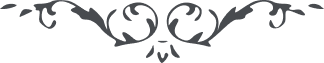 ٩٨ … و امّا کتاب مکاتيب اين عبد، ظهر کتاب همين قدر مرقوم گردد مکاتيب عبدالبهاء و در آخر کتاب هر نوع که اکثريت آراء محفل احبّا قرار دهند همان را مجری داريد چون مزاج نقاهت دارد تحرير مفصّل ممکن نشد و عليکم البهاء الأبهی… 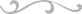 